AgendaList item 1	Optional secondary elementList item 2	Optional secondary elementList item 3List item bList item cList item 4	Optional secondary elementList item 5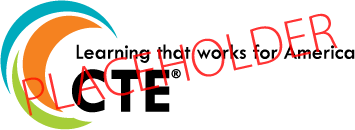 